Appendix M: Chapter 7 Supporting InformationM.1	Remediation Option Treatment Design Monitored Natural Attenuation (MNA)No additional site infrastructure planning is required to start the MNA option as it is already in place. The treatment design requires agreement on the frequency of sampling in the first year and subsequent years (four and one respectively). The treatment duration range is specified in consultant reports and is dependent on the degradation rates of MtBE within the channel sands and chalk aquifer.Electrokinetic Bioremediation (EK-BIO)The main assumptions of the electron balance model include:Contaminants and the relevant actively degrading microorganisms are distributed uniformly through the model domain and at their highest observed concentrations.The electromigration of nitrate and values for power consumption are derived using equations from the literature (Table M.2). Nitrate will migrate into the sediment from the cathode chamber.The model domain is designed to represent the physical heterogeneity observed within the channel sands, i.e. clay lenses interspersed within high-K host material. It consists of three layers of high-, low- and high-K material (Figure M.1). The surface area is assumed to be rectangular to simplify the model.Upon addition of nitrate (electron acceptor) the reaction with the organic contaminants (electron donors) is assumed to be instantaneous, hence, the effect of bioavailability is not considered in this model.The total dissolved contaminant mass targeted for remediation is based on the maximum observed concentration and is equivalent to a mass of 630 kg which is consistent with site reports.EK-BIO treatment will be split into 3 phases to better manage logistics (Figure M.1). The total number of electrode wells that need to be drilled is 35, with 24 monitoring wells located between the different rows or electrodes.pH changes at the electrodes are controlled by anolyte and catholyte fluid recirculation and managed by continuous operation of 3 pumps, simultaneously supplying amendment and mixing electrode fluids (Figure M.2).The voltage gradient between electrodes is 50 V m-1 and assumed to drop 60% to 20 V m-1 at the cathode/sediment interface. This phenomena will prolong the influx of amendment into the sediment and is noted by different authors (Gill et al., 2015; Wu et al., 2012)The reservoir tank is topped up weekly with the amendment, sodium nitrate, to maintain a nitrate flux into the sediment. The reservoir tank dosing interval is weekly to coincide with the site visit.Overall treatment time is the time required to add sufficient mass of electron acceptors and time required for the amendment to migrate between the electrodes. Both the AS/SVE and PT treatments include a contamination rebound event to prolonged treatment, resulting from contaminant back-diffusion out of the low hydraulic conductivity zones. This is not included in the EK treatment because the principle mechanisms target these zones and thus prevent a rebound above acceptable levels.The duration range for the EK-BIO treatment is represented by the uncertainty associated with subsurface material electromigration properties. Specifically, the low-hydraulic conductivity material will be the rate limiting material for nitrate migration because transport is generally lower compared to high-K materials due to the effect of electroosmosis and potentially, reduced effective ionic mobility values. A range of electromigration properties for low-K materials with different hydraulic conductivities, presented in Gill et al. (2015), have been applied to the electron balance model (Table M.3). Table M.1 Redox half reactions used to calculate electron balance model.Table M.2. Equations used in EK-BIO electron balance model.Table M.3. Input values for EK-BIO treatment duration.Air Sparge / Soil Vapour ExtractionThe assumptions associated with the AS/SVE treatment include:The same domain dimensions as used for the EK-BIO electron balance model, with the low hydraulic conductivity layer excluded to simplify the treatment. Also, the contaminant mass is the same as in the EK-BIO electron balance model.Treatment duration is a function of the attenuation rate derived from the consultant reports (Table M.4). The range of attenuation rates in the reports reflects the range of treatment duration (Table M.5). The treatment area was divided into two sections (720 m2 each) and treated sequentially. This was in order to allow better management and tuning of air sparge wells. The radius of influence for the AS well is 3.3 m and the SVE well is 9.2 m, as derived from consultant reports. The number of AS and SVE wells in total was 56 and 8, respectively and 28 and 4 for both stages of treatmentA rebound event was included at the end of this treatment, equivalent to 33% of the original contamination value, to represent contaminant back-diffusion from low hydraulic conductivity zones. The extent of rebound is consistent with observed values from other sites (Bass et al., 2000).Table M.4. Equations used to derive AS/SVE treatment design.Table M.5.  Input values that inform AS/SVE treatment duration.Pump and TreatmentThe assumptions associated with the PT treatment include:Attenuation rates are taken from McHugh et al. (2013) which compiles data on thousands of contaminated sites in the Geotracker database. The paper provides minimum, medium and maximum MtBE attenuation rates that are used to inform the treatment duration range (Table M.7). The same first order attenuation rate equation shown in Table M.4 is used.Well spacing is determined by the pump area of influence. A drawdown of 5% saturated aquifer thickness is assumed to give a radius of influence of 20 m, thus 2 pumping wells are required (Table M.6).A rebound event was included at the end of this treatment, equivalent to 33% of the original contamination value, to represent contaminant back-diffusion from low hydraulic conductivity zones similar to the AS/SVE treatment.Table M.6. Equation used to derive PT treatment design.Table M.7.  Input values that inform PT treatment duration.M.2	Tier 1 Assessment The following tables are linked to the Tier 1 assessment (see main article for details).Table M.8. Idealised scenario used to frame each sustainability indicator.Table M.9.  Supporting evidence for economic criteria, Tier 1 assessment.Table M.10. Supporting evidence for environment criteria, Tier 1 assessment.Table M.11. Supporting evidence for social criteria, Tier 1 assessment.Table M.. Rankings and justifications for the Tier 1 sustainability assessment (continues over page).M.3 	Tier 2 AssessmentTier 2 Supporting Evidence The following tables (Table M.13, Table M.14 and Table M.15) cover the calculations and assumptions used to inform the Tier 2 sustainability assessment. Indicators that do not have an associated quantitative metric are excluded because the qualitative rankings from the Tier 1 assessment are carried over. These indicators include: ECON 3, ENV 4, SOC 2, SOC 3, SOC 4 and SOC 5.Table M.13.  Calculations and associated information for economic indicators. Note that all costs provided are estimates and subject to change.Table M.14. Calculations and associated information for environmental indicators.Table M.15. Calculations and associated information for social indicators.Tier 2 MCA Results The following tables show the data used in the Tier 2 results section in the main text (Table M.16 - Table M.18). Indicators with quantitative metrics are calculated using the methods in Table M.13 - Table M.15), these include ENV 1, ENV 3, ENV 5, ECON 1, ECON 2, ECON 4, ECON 5 and SOC 1. Qualitative metrics are carried over from the Tier 1, qualitative assessment (Table M.12) and include ECON 3, ENV 4, SOC, 2, SOC 3, SOC 4 and SOC 5. Data used to inform the sustainability scenarios are shown in Table M.19; further details on this analysis can be found in the main text.Table M.16. Input values and MCA scores for economic indicators.Table M.17 Input values and MCA scores for environmental indicators.Table M.18 Input values and MCA scores for social indicators.Table M.19 Input values and MCA scores for different sustainable remediation treatment scenarios. Scn 1, scenario 1; Scn 2, scenario 2; Scn 3, scenario 3.ReferencesAcar, Y. B., and Alshawabkeh, A. N. (1993). Principles of electrokinetic remediation. Environmental Science & Technology, 27(13), 2638–2647. doi:10.1021/es00049a002Alshawabkeh, A. N., and Acar, Y. B. (1996). Electrokinetic remediation. II: Theoretical model. Journal of Geotechnical Engineering, 122(3), 186–196. doi:10.1061/(ASCE)0733-9410(1996)122:3(186)Alshawabkeh, A. N., Yeung, A. T., and Bricka, M. R. (1999). Practical Aspects of In-Situ Electrokinetic Extraction. Journal of Environmental Engineering, 125(1), 27–35. doi:10.1061/(ASCE)0733-9372(1999)125:1(27)Bass, D. H., Hastings, N. A, and Brown, R. A. (2000). Performance of air sparging systems: a review of case studies. Journal of Hazardous Materials, 72(2-3), 101–119. doi:10.1016/S0304-3894(99)00136-3Environment Agency. (2007). Assessing the Value of Groundwater.Gill, R. T., Thornton, S. F., Harbottle, M. J., and Smith, J. W. N. (2015). Electrokinetic Migration of Nitrate Through Heterogeneous Granular Porous Media. Ground Water Monitoring & Remediation, 1–11. doi:10.1111/gwmr.12107Hiscock, K. (2005). Hydrogeology: Principles and Practice (pp. 74–121). Oxford: Blackwell Publishing.HM Treasury. (2003). The Green Book: Appraisal and Evaluation in Central Government. doi:http://greenbook.treasury.gov.uk/index.htmMchugh, T. E., Kulkarni, P. R., Newell, C. J., Connor, J. A., and Garg, S. (2013). Progress in Remediation of Groundwater at Petroleum Sites in California. Groundwater, 52(6), 898–907. doi:10.1111/gwat.12136NFESC. (2001). Air sparging guidance document.Wu, M. Z., Reynolds, D. A., Prommer, H., Fourie, A., and Thomas, D. G. (2012). Numerical evaluation of voltage gradient constraints on electrokinetic injection of amendments. Advances in Water Resources, 38, 60–69. doi:10.1016/j.advwatres.2011.11.004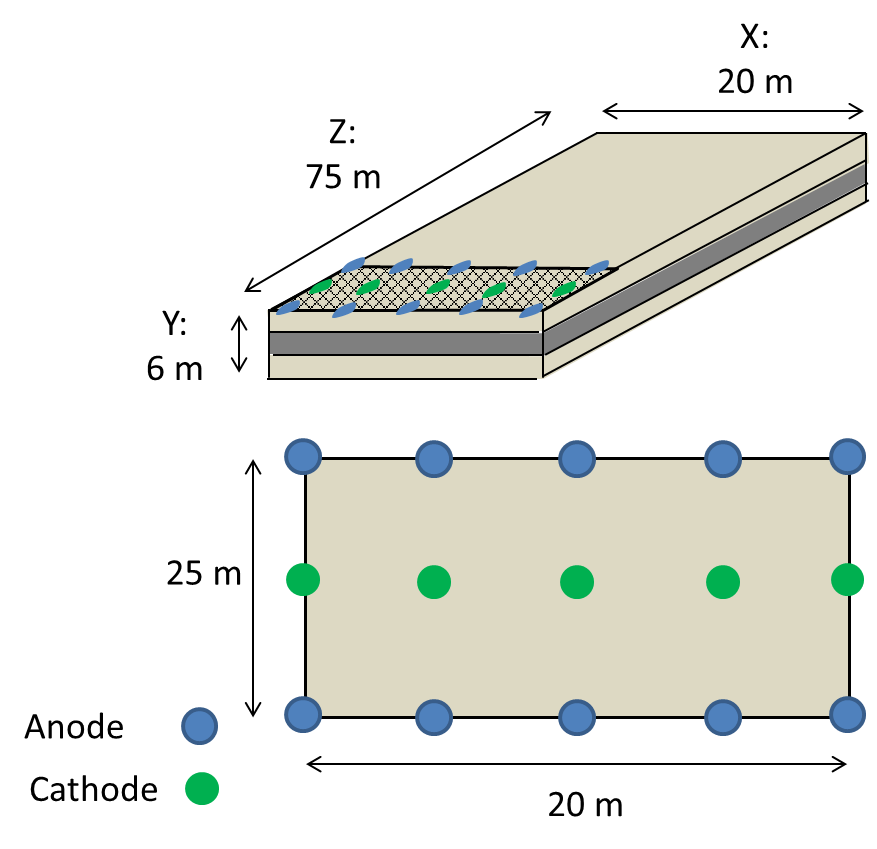 Figure M.1. Electron balance model domain showing EK-BIO treatment area. Light colour indicates high-K and dark colour indicates low-K aquifer material.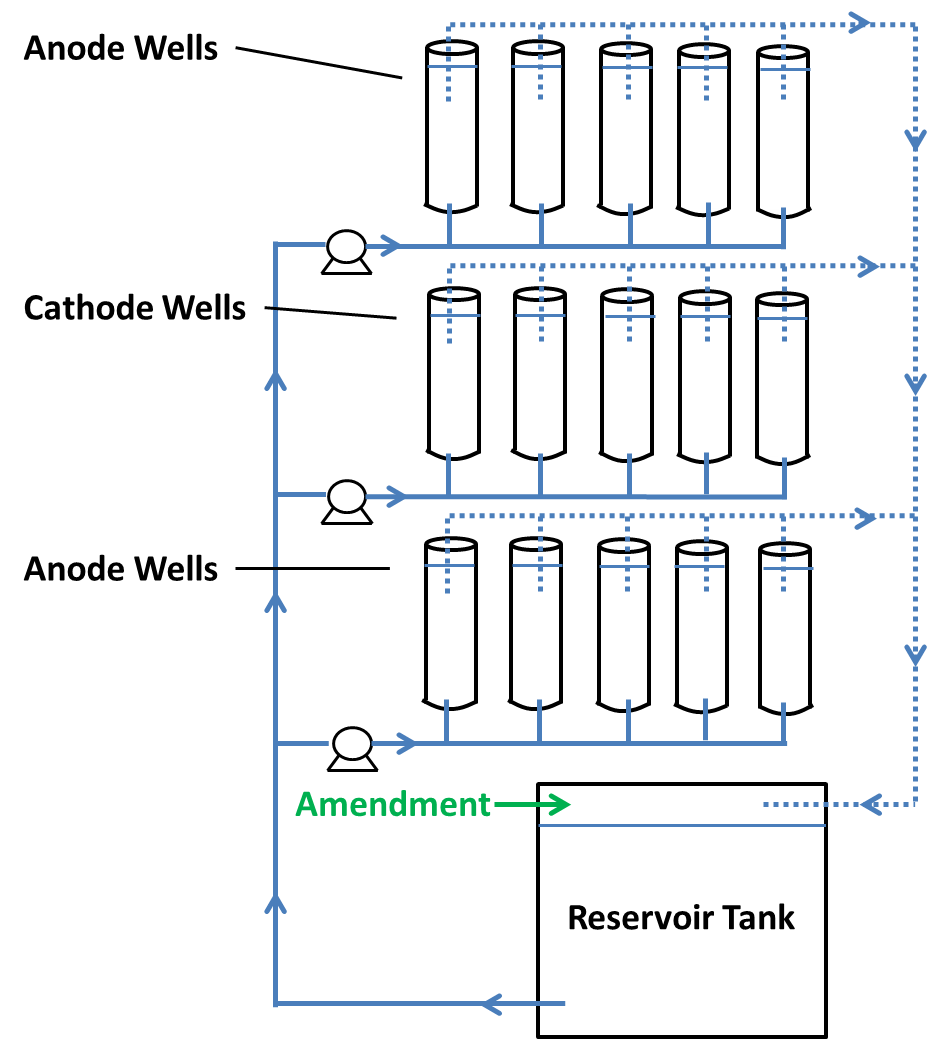 Figure M.2. Schematic diagram of the recirculation system used in the EK-BIO treatment.Electron donating reactionsBenzene: Toluene:Ethylbenzene:Xylene:MtBE:Electron accepting reactionsDissolved oxygen:Dissolved nitrate:Dissolved sulphate:EquationInputs / outputsReference and notesOne dimensional solute mass flux (kg/m2/s):Ji = One dimensional solute mass flux (kg/m2/s)Ci = concentration of solute, I (kg/m3)ui* = effective ionic mobility (m2/V/s)ke = electroosmotic permeability (m2/V/s)dE = change in voltage (V)dx= change in distance (m)Acar and Alshawabkeh (1993).Used to calculate the mass flux of nitrate and sodium into the sediment.Effective electrical conductivityσ*= effective electrical conductivity (S/m)F = Faraday constant (C/mol)z = ion valenceAlshawabkeh and Acar (1996).Used to calculate σ*as a function of ions migrated into the sedimentCurrent densityI = current density (A/m2)Ohms lawUsed to calculate I as a function of changing σ*Energy expenditureW = energy expenditure (J/m3)I = current density (A/m2)t = time (s)L = distance between electrodes (m)Alshawabkeh et al. (1999).Used to calculate energy expenditure over certain durationPower consumptionP = power (kWh)v = volume (m3)k = conversion factor Joules to kWh, 2.78x10-7Used to calculate the amount of power expendedTreatment timeSee aboveAlshawabkeh et al. (1999).ValueUnitMinimum duration time estimateMinimum duration time estimateMiddle duration time estimateMiddle duration time estimateMaximum duration time estimateMaximum duration time estimateValueUnitHigh KLow KHigh KLow KHigh KLow KHydraulic conductivitym s-11.5x10-51.6x10-61.5x10-51.2x10-71.5x10-54.5x10-9Porosity-0.370.290.370.340.370.41Tortuosity-0.550.470.550.30.550.22Effective ionic mobilitym2/d/V1.3x10-38.8x10-41.3x10-36.6 x10-41.3x10-35.8 x10-4Electroosmotic permeabilitym2/d/V1.0x10-41.0x10-41.0x10-42.3x10-41.0x10-42.3x10-4EquationInputs / outputsReference and notesAS and SVE well numberNwell= Number of AS or SVE wellsAtarget = Target treatment areaRwell  = Radius of influence for AS or SVE wellNFESC (2001)First order attenuation rateC = representative chemical concentrationC0 = starting concentration at time 0k = attenuation ratet = timeMchugh et al. (2013)ValueUnitMinimum duration time estimateMiddle duration time estimateMaximum duration time estimatePilot test SVE extraction ratekg d-12.72.01.3Attenuation ratedays-15.9x10-38.9x10-31.2x-2EquationInputs / outputsReference and notesPump radius (based on Theis equation for un-confined aquifer)r2 = radius maximum extentr1 = radius minimum extentQ = pumping rateh1 = water head lowest extenth2 = water head highest extentHiscock (2005).K value used for high K materialValueUnitMinimum duration time estimateMiddle duration time estimateMaximum duration time estimateAttenuation ratedays-11.5x10-31.2x10-31.1x10-3Assessment criteriaIdealECON 1Direct economic costs and benefitsMinimise cost maximise benefitECON 2Indirect economic costs and benefitsMinimise cost maximise benefitECON 3Employment and employment capitalMaximiseECON 4Induced economic costs and benefitsMinimise cost maximise benefitECON 5Project lifespan and flexibilityMost robust, most flexible, best permanent solution, minimum operation periodENV 1Emissions to airNo emissions to airENV 2Soil and ground conditionsMaximum feasible improvement in soil properties.ENV 3Groundwater and surface waterMaximum feasible improvement in groundwater quality within spatial boundaryENV 4EcologyPrevent deterioration in ecological systemsENV 5Natural resources and wasteMinimise resource usage and waste generationSOC 1Human health and safetyGoal Zero (site safety and spills). Hazard removal preferable to long-term risk management. SOC 2Ethics and equalityMeet Shell's ethics and equality standards, in particular inter generation effects.SOC 3Neighbourhood and localityMinimise impact and maximise benefitSOC 4Communities and community involvementMaximiseSOC 5Uncertainty and evidenceBest available informationOption 1Option 2Option 3Option 4ECON 1Direct financial costs and benefits of remediation: assume units of O&M for each activity x time (O&M units: 0.5 = limited activity [e.g. MNA]; 1 = non-intensive activity [e.g. EK-BIO*, HCS]; and 1.5 intensive activity [e.g. AS/SVE PT]). 30141316ECON 1Additional capital expenditure required to support Option Y/N – Assume all tech at same levelNY YYECON 1Relative additional capital costLowMediumMediumHighECON 1Delivery of value for remediation servicesLatest~1.2 years after Opt 3SoonestSlightly slower than Opt 2ECON 2Which option releases the domestic properties to market quickest? †SoonestLatestQuicker than 2 and 4LatestECON 3Assumes more employment for enhanced optionsLowestMediumHighHighECON 4Which option will release the petrol filling station (PFS) to market quickest? ‡SoonestLatestQuicker than 2 and 4LatestECON 5Consider time for operation of each system.  20.06.25.06.4* EK-BIO is coupled with HCS as non-intensive because no specific treatment plants are required.† Releasing domestic housing to market is an indirect economic benefit because the properties and associated land have value that can only be recovered once remediation has been complete.‡Releasing the PFS to market quickest is an induced economic benefit because the commercial business will provide jobs and improve the local economy.* EK-BIO is coupled with HCS as non-intensive because no specific treatment plants are required.† Releasing domestic housing to market is an indirect economic benefit because the properties and associated land have value that can only be recovered once remediation has been complete.‡Releasing the PFS to market quickest is an induced economic benefit because the commercial business will provide jobs and improve the local economy.* EK-BIO is coupled with HCS as non-intensive because no specific treatment plants are required.† Releasing domestic housing to market is an indirect economic benefit because the properties and associated land have value that can only be recovered once remediation has been complete.‡Releasing the PFS to market quickest is an induced economic benefit because the commercial business will provide jobs and improve the local economy.* EK-BIO is coupled with HCS as non-intensive because no specific treatment plants are required.† Releasing domestic housing to market is an indirect economic benefit because the properties and associated land have value that can only be recovered once remediation has been complete.‡Releasing the PFS to market quickest is an induced economic benefit because the commercial business will provide jobs and improve the local economy.* EK-BIO is coupled with HCS as non-intensive because no specific treatment plants are required.† Releasing domestic housing to market is an indirect economic benefit because the properties and associated land have value that can only be recovered once remediation has been complete.‡Releasing the PFS to market quickest is an induced economic benefit because the commercial business will provide jobs and improve the local economy.* EK-BIO is coupled with HCS as non-intensive because no specific treatment plants are required.† Releasing domestic housing to market is an indirect economic benefit because the properties and associated land have value that can only be recovered once remediation has been complete.‡Releasing the PFS to market quickest is an induced economic benefit because the commercial business will provide jobs and improve the local economy.Option 1Option 1Option 2Option 3Option 3Option 4ENV 1 Emissions directly linked to power consumption from treatment and HCS assume 1kW/hr. = 1 unit emissions. (Power consumption for Options: HCS, 10 kWh; EK-BIO*, 10 kWh; AS/SVE, 20 kWh†; PT, 20kWh‡1,752,0001,752,0001,079,5031,315,5101,315,5101,669,203ENV 1 Particulates? Vehicle emissions for routine maintenance and installation of new equipment.Assume same for routine O&M for all options. In reality there would be only marginal differences.Assume same for routine O&M for all options. In reality there would be only marginal differences.Assume same for routine O&M for all options. In reality there would be only marginal differences.Assume same for routine O&M for all options. In reality there would be only marginal differences.Assume same for routine O&M for all options. In reality there would be only marginal differences.Assume same for routine O&M for all options. In reality there would be only marginal differences.ENV 2Changes in physical, chemical soil condition and soil quality as a result of mass removal of TPH fractionsGreatest impact – TPH fractions present longestGreatest impact – TPH fractions present longestBetter than Option 1 – quicker TPH removal timeLowest impact – quickest removal + SVE treats unsaturated zoneLowest impact – quickest removal + SVE treats unsaturated zoneBetter than Option 1 – quicker TPH removal timeENV 3Change in release of contaminantsNot anticipated for any OptionNot anticipated for any OptionNot anticipated for any OptionNot anticipated for any OptionNot anticipated for any OptionNot anticipated for any OptionENV 3Suitability of water for potable supplyNone of the water is potable but remediation protects the potable supply from the chalkNone of the water is potable but remediation protects the potable supply from the chalkNone of the water is potable but remediation protects the potable supply from the chalkNone of the water is potable but remediation protects the potable supply from the chalkNone of the water is potable but remediation protects the potable supply from the chalkNone of the water is potable but remediation protects the potable supply from the chalkENV 3Does it meet WFDNAPL has been removed.NAPL has been removed.NAPL has been removed.NAPL has been removed.NAPL has been removed.NAPL has been removed.ENV 3Chemical function: Improvements based on removal of TPH massLong term removal of dissolved phase NAPL.Long term removal of dissolved phase NAPL.Greatest negative impact: introduces large amount of nitrate to subsurface.SVE will remove any residual free phase NAPL on the water table. AS targets all contaminantsSVE will remove any residual free phase NAPL on the water table. AS targets all contaminantsPT targets all contaminants.ENV 3Mobilisation of dissolved phaseNAPL has been removed.NAPL has been removed.NAPL has been removed.NAPL has been removed.NAPL has been removed.NAPL has been removed.ENV 3Effects/benefits of water abstractionAll protect Drinking Water arrayAll protect Drinking Water arrayAll protect Drinking Water arrayAll protect Drinking Water arrayAll protect Drinking Water arrayAll protect Drinking Water arrayENV 4EcologyMarginal difference between each option: ecology not really an issue at the site. No protected species or habitats.Marginal difference between each option: ecology not really an issue at the site. No protected species or habitats.Marginal difference between each option: ecology not really an issue at the site. No protected species or habitats.Marginal difference between each option: ecology not really an issue at the site. No protected species or habitats.Marginal difference between each option: ecology not really an issue at the site. No protected species or habitats.Marginal difference between each option: ecology not really an issue at the site. No protected species or habitats.ENV 5Waste Water discharge from treatment and HCS. (P+T 100, AS SVE 60 and HCS 300) (discharge consent (m3/day)* operational time)2,190,000752,645752,645657,755927,335927,335ENV 5Dosing chemicals (air stripper for SVE, PT and EK-BIO)◊LowHighHighHighHighHighENV 5General wasteAll equalAll equalAll equalAll equalAll equalAll equal* Power consumption for EK-BIO is only for electricity used during treatment and recirculation pumps† Power consumption for AS/SVE is assumed to be 20 kWh, 10 kWh for air pump and vacuum and 10 kWh for catalytic oxidizer‡ Power consumption for PT is assumed to be 20 kWh, 10 kWh for pumps and 10 kWh for treatment units (oil-water separator and GAC unit)◊ No treatment for water withdrawn using the HCS, it is discharged direct to sewer.* Power consumption for EK-BIO is only for electricity used during treatment and recirculation pumps† Power consumption for AS/SVE is assumed to be 20 kWh, 10 kWh for air pump and vacuum and 10 kWh for catalytic oxidizer‡ Power consumption for PT is assumed to be 20 kWh, 10 kWh for pumps and 10 kWh for treatment units (oil-water separator and GAC unit)◊ No treatment for water withdrawn using the HCS, it is discharged direct to sewer.* Power consumption for EK-BIO is only for electricity used during treatment and recirculation pumps† Power consumption for AS/SVE is assumed to be 20 kWh, 10 kWh for air pump and vacuum and 10 kWh for catalytic oxidizer‡ Power consumption for PT is assumed to be 20 kWh, 10 kWh for pumps and 10 kWh for treatment units (oil-water separator and GAC unit)◊ No treatment for water withdrawn using the HCS, it is discharged direct to sewer.* Power consumption for EK-BIO is only for electricity used during treatment and recirculation pumps† Power consumption for AS/SVE is assumed to be 20 kWh, 10 kWh for air pump and vacuum and 10 kWh for catalytic oxidizer‡ Power consumption for PT is assumed to be 20 kWh, 10 kWh for pumps and 10 kWh for treatment units (oil-water separator and GAC unit)◊ No treatment for water withdrawn using the HCS, it is discharged direct to sewer.* Power consumption for EK-BIO is only for electricity used during treatment and recirculation pumps† Power consumption for AS/SVE is assumed to be 20 kWh, 10 kWh for air pump and vacuum and 10 kWh for catalytic oxidizer‡ Power consumption for PT is assumed to be 20 kWh, 10 kWh for pumps and 10 kWh for treatment units (oil-water separator and GAC unit)◊ No treatment for water withdrawn using the HCS, it is discharged direct to sewer.* Power consumption for EK-BIO is only for electricity used during treatment and recirculation pumps† Power consumption for AS/SVE is assumed to be 20 kWh, 10 kWh for air pump and vacuum and 10 kWh for catalytic oxidizer‡ Power consumption for PT is assumed to be 20 kWh, 10 kWh for pumps and 10 kWh for treatment units (oil-water separator and GAC unit)◊ No treatment for water withdrawn using the HCS, it is discharged direct to sewer.* Power consumption for EK-BIO is only for electricity used during treatment and recirculation pumps† Power consumption for AS/SVE is assumed to be 20 kWh, 10 kWh for air pump and vacuum and 10 kWh for catalytic oxidizer‡ Power consumption for PT is assumed to be 20 kWh, 10 kWh for pumps and 10 kWh for treatment units (oil-water separator and GAC unit)◊ No treatment for water withdrawn using the HCS, it is discharged direct to sewer.* Power consumption for EK-BIO is only for electricity used during treatment and recirculation pumps† Power consumption for AS/SVE is assumed to be 20 kWh, 10 kWh for air pump and vacuum and 10 kWh for catalytic oxidizer‡ Power consumption for PT is assumed to be 20 kWh, 10 kWh for pumps and 10 kWh for treatment units (oil-water separator and GAC unit)◊ No treatment for water withdrawn using the HCS, it is discharged direct to sewer.Option 1Option 2Option 3Option 4SOC 1Installation and operational risksLeast associated riskMore risk than 1, less than 3 and 4Joint highest with 4Joint highest with 3SOC 2All Options will be executed under property owner’s internal Ethics and Equality requirementsAll equalAll equalAll equalAll equalSOC 2Inter generation issues: Main driver for assessment:All equalAll equalAll equalAll equalSOC 3Dust, traffic, noise, vibrationLeast associated disturbanceMore disturbance than 1, less than 3 and 4Joint highest with 4Joint highest with 3SOC 4Communities and community involvementAll equally because they deliver same amenity benefit back to community and have all had the same community involvement via the Local Authority.All equally because they deliver same amenity benefit back to community and have all had the same community involvement via the Local Authority.All equally because they deliver same amenity benefit back to community and have all had the same community involvement via the Local Authority.All equally because they deliver same amenity benefit back to community and have all had the same community involvement via the Local Authority.SOC 5Robustness of sustainability assessmentEqual highest with 3 and 4Lowest due to lack of field or lit dataEqual highest with 1 and 4Equal highest with 1 and 3SOC 5Quality of investigationsEqual highest with 3 and 4Lowest due to lack of field or lit dataEqual highest with 1 and 4Equal highest with 1 and 3SOC 5Validation requirements the more activites the greater the level of validation requiredValidation required over long time period but simple GW monitoringHighHighHighSOC 5CSM and remedial target  robustness All equalAll equalAll equalAll equalCategoryScoreScoreScoreScoreJustificationCategoryOpt 1(MNA+ HCS)Opt 2(EK-BIO + HCS)Opt 3(AS/SVE + HCS)Opt 4(PT + HCS)JustificationECON 14223Opt 1 requires no start-up capital but requires a long period of treatment operationOpt 2 and 3 have similar costs despite Opt 2 having a longer duration periodOpt 2 is considered to have lower operation costs because there are no treatment plants required, unlike Opt 3 and 4.Capital for Opt 3 will be lower as SVE system already in placeECON 21323Opt 1 releases properties onto the market quickestOpt 3 is a quicker treatment compared to Opt 2 and 4 so will deliver properties soonerECON 33211Opt 3 and 4 represent treatments likely to require additional employment capital because treatment plant are requiredOpt 1 will provide the least employment capitalECON 41323Opt 1 allows the quickest sale of the PFS compared to the other techniquesOpt 3 is a quicker treatment than Opt 2 and 4 so will deliver the PFS to market soonerECON 54323Driven by risk of MtBE in the channel sands system to the PWS. This is considered longest for Opt 1Opt 3 should meet remedial objectives quicker than Opt 2 and 4Opt 2 could take a similar length of time to Opt 4, however there is a high degree of uncertainty around treatment durationENV 1 4132Opt 1 is highest due to long duration of the HCSOpt 3 has higher power consumption than Opt 4 because both AS and SVE system are operatingOpt 2 has longer running time than Opt 3 and Opt 4 but lower power consumptionENV 23212Opt 1 is the worst due to long duration of treatmentOpt 2 is the best because SVE element treats the unsaturated zoneENV 33412All options treat groundwater, Opt 3 will also treat residual NAPL that may be presentOpt 2 introduces a large mass of nitrate to the subsurface with potential sharp pH changes if not controlled managed correctlyENV 41111Anticipated to be no significant differences between the optionsENV 54333Waste water is highest from Opt 1 due to long duration of HCSOpt 2, 3 and 4 require large amounts of additive such as granular activated carbon or NaNO3 amendment, thus no difference can be appreciated.SOC 11233There are no significant human health risks for any of the options as safety features are designed into themOpt 1 has the lease associated risk with the operationOpt 3 and 4 require containers with pressurized VOC gasesOpt 2 requires the handling of NaNO3 fertiliser which can be controlled and there are minimal safety risks associated with applying a low voltage DC to the subsurfaceSOC 21111All equal, inter-generational effects are similarSOC 31233Dominated by intensity of noise, dust, vibration and trafficOpt 2 , 3 and 4 are highest because of infrastructureOpt 2 is considered lower than Opt 3 and 4 as no treatment plants are needed reducing the overall noise and emissions from the site.SOC 41111All equal, no significant differences between optionsSOC 51422Opt 2, 3 and 4 have the most work required to validate operationsOption 2 has the highest level of uncertainty because very few sites have applied EK-BIO under these conditions IndicatorCalculationNotesECON 1Total economic cost = capital cost + O&M cost (+ cost of photovoltaics in sustainability scenarios)See belowECON 1Capital cost = ∑ (cost per well x number of wells); labour; installation and commissioning; consents and power connections; and equipmentCost per well, £2,766A includes: Drilling cost, well material, well installation and coverLabour for setup, £12,500BInstallation and commissioning, £40,000BConsents and power connections, £40,000BTreatment specific equipment, e.g. electrodes £2,115C per wellECON 1Operation and management costs = costs per year (∑ equipment rental, labour, amendment, lab analysis, transport cost, maintenance and water discharge if required) x number of yearsEquipment rental, £178,000B per year for treatment plant and £1,000 per year per well for compressor/pump/vacuumLabour cost for AS/SVE, EK/BIO and PT: £81,000B per yearLabour cost for MNA: £10,000B per yearAmendment: Granulated activated carbon £30,000B per year; sodium nitrate, £4,400F per yearLab analysis, £16,000B per yearTransport cost: £0.64A per kmMaintenance: £30,000B per yearWaste water discharge to foul sewer, £0.55B m-3ECON 1Cost of photovoltaics = cost per m2 of array x predicted area of array †The cost per m2, £2,000D m-2 (for 1 kWh power system) based on estimate for a 4 kWh nominal power supply is £8,000DPredicted area of array is calculated from total energy consumption per year / yearly energy generation at site-specific location, 1200E kWh m-2 from 1 kWh nominal power systemECON 2Decrease in net present value = value of property – net present value at end of treatment Estimated value of properties, £575,000BDiscount rate, 3.5%GECON 4Decrease in net present value = value of PFS – net present value at end of treatmentEstimated value of PFS, £500,000BDiscount rate, 3.5%GECON 5Duration of treatmentTreatment specific, see table 3 in main articleA Detailed costing from consultantsB Site specific costing from consultantsC Quote from Water Star Inc (www.waterstarinc.com)D Value from Energy Saving Trust, UK (www.energysavingtrust.org.uk)E Value from European Commission, 2012. Photovoltaic Geographical Information SystemF Listed price, £73.24 per 25 kg (www.chemicals.co.uk)G HM Treasury, (2003)*MNA is given a lower annual labour cost to reflect the low intensity of the treatment.†Only included as part of the EK-BIO sustainability scenario analysisA Detailed costing from consultantsB Site specific costing from consultantsC Quote from Water Star Inc (www.waterstarinc.com)D Value from Energy Saving Trust, UK (www.energysavingtrust.org.uk)E Value from European Commission, 2012. Photovoltaic Geographical Information SystemF Listed price, £73.24 per 25 kg (www.chemicals.co.uk)G HM Treasury, (2003)*MNA is given a lower annual labour cost to reflect the low intensity of the treatment.†Only included as part of the EK-BIO sustainability scenario analysisA Detailed costing from consultantsB Site specific costing from consultantsC Quote from Water Star Inc (www.waterstarinc.com)D Value from Energy Saving Trust, UK (www.energysavingtrust.org.uk)E Value from European Commission, 2012. Photovoltaic Geographical Information SystemF Listed price, £73.24 per 25 kg (www.chemicals.co.uk)G HM Treasury, (2003)*MNA is given a lower annual labour cost to reflect the low intensity of the treatment.†Only included as part of the EK-BIO sustainability scenario analysisIndicatorCalculationNotesENV1Total CO2 emissions = CO2 transport + CO2 electricity + CO2 amendment productionSee belowENV1CO2 transport = volume of petrol consumed x emission factorDistance travelled to site assumes 80 km for one tripFuel consumption for medium sized car, 9.69A km L-1Transport of materials to site including site setup and yearly amendment delivery.Emission Factor for petrol (average biofuel blend) 2.2B kg CO2e per LENV1CO2 electricity = kWh consumed x emission factorkWh consumed is calculated differently for each treatment: EK-BIO power consumption calculated using electron balance model; AS/SVE: vacuum, 7.5C kWh; compressor, 4.5C kWh; catalytic oxidizer (CatOx) full load, 26.1C kWh; CatOx autotherm, 2.6C kWh (assumes CatOx running on autotherm 80% of time)PT: pumps, 6.9D kWh; air stripper and GAC, 11C kWh; electricity required for GAC generation, 7.0A kWh per kg GACEmission factor for electricity production in 2015: 0.46B kg per kWhENV1CO2 amendment production = mass of amendment consumed x emission factorMass of amendment consumed is based on electron balance model, for middle treatment duration, 9.5 t.Emission factor from fertilizer production is equivalent to 3.2E kg CO2 per kg-NENV 3Value of groundwater extracted = volume of groundwater extracted by HCS x value of groundwater*Groundwater extracted by HCS, 300F m3 per dayValue of groundwater, £0.8G m-3ENV 5Water discharge from treatment = ∑ well purge volume before sampling; and water discharge from treatmentVolume of water purged assumed to be 3x the well volume (0.75 m3)Water discharge from treatment only related to PT, minimum pumping rate 18 m3 per dayENV 5Volume of well cuttings = volume of well x number of wellsVolume of well, 1.7 m3Number of wells varies between treatments ENV 5Raw material used in well construction = number of wells x mass of PVC Mass of PVC calculated from cumulative well length, multiplied by density, 0.28A kg per mENV 5Volume of petrol used = distance travelled / fuel efficiencyDistance travelled to site assumes 80 km for one tripFuel consumption for medium sized car, 9.69A km L-1* Only the value of groundwater extracted by the HCS is included as opposed to PT and well purging because the latter two would require greater additional treatment because of higher levels of contamination. Furthermore, including them in ENV 3 would double counting as they are already included in ENV 5.A Value from US Air Force, Sustainable Remediation ToolB Value from Defra emission factors (http://www.ukconversionfactorscarbonsmart.co.uk) C Value from site specific supplierD Value from pumps currently deployed in the HCSE Value from Yara, 2014 (www.yara.com) F Site specific valueG Value from Environment Agency (2007)* Only the value of groundwater extracted by the HCS is included as opposed to PT and well purging because the latter two would require greater additional treatment because of higher levels of contamination. Furthermore, including them in ENV 3 would double counting as they are already included in ENV 5.A Value from US Air Force, Sustainable Remediation ToolB Value from Defra emission factors (http://www.ukconversionfactorscarbonsmart.co.uk) C Value from site specific supplierD Value from pumps currently deployed in the HCSE Value from Yara, 2014 (www.yara.com) F Site specific valueG Value from Environment Agency (2007)* Only the value of groundwater extracted by the HCS is included as opposed to PT and well purging because the latter two would require greater additional treatment because of higher levels of contamination. Furthermore, including them in ENV 3 would double counting as they are already included in ENV 5.A Value from US Air Force, Sustainable Remediation ToolB Value from Defra emission factors (http://www.ukconversionfactorscarbonsmart.co.uk) C Value from site specific supplierD Value from pumps currently deployed in the HCSE Value from Yara, 2014 (www.yara.com) F Site specific valueG Value from Environment Agency (2007)IndicatorCalculationNotesSOC 1Hours lost due to operation = hours spent on site x accident factorHours of operation during setup assumes 10 workers on site, working for 10 days 8 hours per day.Hours during operation and management assumes 3 workers on site, at the specified frequency of site visits (for Option 2, 3 and 4 site visits once a week, for Option 1 one site walkover every two weeks)Accident factor 2.7x10-9 A injuries per hour workedTime lost due to accident, 48A hours SOC 1Hours lost due to transport = distance travelled x accident factorDistance travelled to site assumes a 160 km round trip (80 km each way)Accident factor, 9.1x10-7 A injuries per mileTime lost due to accident, 48A hoursA Value from US Air Force, Sustainable Remediation Tool A Value from US Air Force, Sustainable Remediation Tool A Value from US Air Force, Sustainable Remediation Tool Input ValueInput ValueInput ValueInput ValueInput ValueTreatment + HCS Pre-Weighted MCA ScoreTreatment + HCS Pre-Weighted MCA ScoreTreatment + HCS Pre-Weighted MCA ScoreTreatment + HCS Pre-Weighted MCA ScoreSub Indicator WeightPriority WeightingTreatment + HCS Weighted MCA ScoreTreatment + HCS Weighted MCA ScoreTreatment + HCS Weighted MCA ScoreTreatment + HCS Weighted MCA ScoreOpt 1Opt 2Opt 3Opt 4UnitOpt 1Opt 2Opt 3Opt 4Sub Indicator WeightPriority WeightingOpt 1Opt 2Opt 3Opt 4ECON 1Min Est 2.5M 1.8M 2.5M 3.7MGBP51.936.150.575.81151.936.150.575.8ECON 1Med Est 3.4M 2.7M 3.2M 4.5MGBP68.755.464.391.61168.755.464.391.6ECON 1Max Est 4.2M 3.2M 4.5M 4.9MGBP85.664.891.8100.01185.664.891.8100.0ECON 2Min Est 19.4K 64.1K 69.7K 94.1KGBP14.949.053.271.910.57.424.526.636.0ECON 2Med Est 19.4K 109.8K 91.0K 112.9KGBP14.983.969.586.210.57.442.034.743.1ECON 2Max Est 19.4K 130.3K 130.9K 122.6KGBP14.999.5100.093.710.57.449.850.046.8ECON 3Min Est3211n/a100.066.733.333.310.550.033.316.716.7ECON 3Med Est3211n/a100.066.733.333.310.550.033.316.716.7ECON 3Max Est3211n/a100.066.733.333.310.550.033.316.716.7ECON 4Min Est 16.9K 55.7K 60.6K 81.9KGBP14.949.053.271.910.57.424.526.636.0ECON 4Med Est 16.9K 95.5K 79.1K 98.1KGBP14.983.969.586.210.57.442.034.743.1ECON 4Max Est 16.9K 113.3K 113.8K 106.6KGBP14.999.5100.093.710.57.449.850.046.8ECON 5Min Est153.43.85.2yr60.013.715.020.81160.013.715.020.8ECON 5Med Est206.25.06.4yr80.024.620.025.41180.024.620.025.4ECON 5Max Est257.57.57.0yr100.029.930.027.911100.029.930.027.9Input ValueInput ValueInput ValueInput ValueInput ValueTreatment + HCS Pre-Weighted MCA ScoreTreatment + HCS Pre-Weighted MCA ScoreTreatment + HCS Pre-Weighted MCA ScoreTreatment + HCS Pre-Weighted MCA ScoreSub Indicator WeightPriority WeightingTreatment + HCS Weighted MCA ScoreTreatment + HCS Weighted MCA ScoreTreatment + HCS Weighted MCA ScoreTreatment + HCS Weighted MCA ScoreOpt 1Opt 2Opt 3Opt 4UnitOpt 1Opt 2Opt 3Opt 4Sub Indicator WeightPriority WeightingOpt 1Opt 2Opt 3Opt 4ENV 1Min Est408.2K215.4K391.8K505.8Kkg CO252.427.650.364.91152.427.650.364.9ENV 1Med Est544.2K363.3K520.9K617.3Kkg CO269.846.666.979.21169.846.666.979.2ENV 1Max Est680.3K458.2K779.1K677.1Kkg CO287.358.8100.086.91187.358.8100.086.9ENV 2Min Est3212n/a100.066.733.366.710.550.033.316.733.3ENV 2Med Est3212n/a100.066.733.366.710.550.033.316.733.3ENV 2Max Est3212n/a100.066.733.366.710.550.033.316.733.3ENV 3.1Min Est 1.3M 301.0K 328.9K 455.2KGBP60.013.715.020.80.5130.06.97.510.4ENV 3.1Med Est 2.2M 674.7K 548.1K 695.5KGBP100.030.825.031.80.5150.015.412.515.9ENV 3.1Max Est 2.2M 654.3K 657.8K 610.7KGBP100.029.930.027.90.5150.014.915.013.9ENV 3.2Min Est3412n/a75.0100.025.050.00.5137.550.012.525.0ENV 3.2Med Est3412n/a75.0100.025.050.00.5137.550.012.525.0ENV 3.2Max Est3412n/a75.0100.025.050.00.5137.550.012.525.0ENV 4Min Est1111n/a100.0100.0100.0100.010.550.050.050.050.0ENV 4Med Est1111n/a100.0100.0100.0100.010.550.050.050.050.0ENV 4Max Est1111n/a100.0100.0100.0100.010.550.050.050.050.0ENV 5.1Min Est157.6248.7124.567662.9m30.20.30.174.50.250.50.00.00.09.3ENV 5.1Med Est199.1446.0166.182699.1m30.20.50.291.10.250.50.00.10.011.4ENV 5.1Max Est199.1540.6249.190767.3m30.20.60.3100.00.250.50.00.10.012.5ENV 5.2Min Est0.022.523.70.8m30.095.0100.03.60.250.50.011.912.50.4ENV 5.2Med Est0.022.523.70.8m30.095.0100.03.60.250.50.011.912.50.4ENV 5.2Max Est0.022.523.70.8m30.095.0100.03.60.250.50.011.912.50.4ENV 5.3Min Est0.0269.9313.3125.5kg0.086.1100.040.00.250.50.010.812.55.0ENV 5.3Med Est0.0269.9313.3125.5kg0.086.1100.040.00.250.50.010.812.55.0ENV 5.3Max Est0.0269.9313.3125.5kg0.086.1100.040.00.250.50.010.812.55.0ENV 5.4Min Est 13.9K 7.2K 8.1K 10.7KL60.031.335.246.20.250.57.53.94.45.8ENV 5.4Med Est 18.5K 12.0K 10.3K 12.7KL80.051.844.554.90.250.510.06.55.66.9ENV 5.4Max Est 23.1K 14.2K 14.6K 13.8KL100.061.663.159.50.250.512.57.77.97.4Input ValueInput ValueInput ValueInput ValueInput ValueTreatment + HCS Pre-Weighted MCA ScoreTreatment + HCS Pre-Weighted MCA ScoreTreatment + HCS Pre-Weighted MCA ScoreTreatment + HCS Pre-Weighted MCA ScoreSub Indicator WeightPriority WeightingTreatment + HCS Weighted MCA ScoreTreatment + HCS Weighted MCA ScoreTreatment + HCS Weighted MCA ScoreTreatment + HCS Weighted MCA ScoreOpt 1Opt 2Opt 3Opt 4UnitOpt 1Opt 2Opt 3Opt 4Sub Indicator WeightPriority WeightingOpt 1Opt 2Opt 3Opt 4SOC 1.1Min Est0.00270.00130.00130.0018hrs59.929.130.240.90.5130.014.515.120.5SOC 1.1Med Est0.00350.00220.00170.0022hrs79.949.339.549.50.5139.924.619.824.7SOC 1.1Max Est0.00440.00260.00260.0024hrs100.059.058.154.10.5150.029.529.027.0SOC 1.2Min Est5.93.03.44.5hrs59.930.835.045.70.5130.015.417.522.8SOC 1.2Med Est7.85.04.35.3hrs79.951.144.354.20.5139.925.522.127.1SOC 1.2Max Est9.86.06.25.8hrs100.060.862.858.80.5150.030.431.429.4SOC 2Min Est1111n/a100.0100.0100.0100.010.550.050.050.050.0SOC 2Med Est1111n/a100.0100.0100.0100.010.550.050.050.050.0SOC 2Max Est1111n/a100.0100.0100.0100.010.550.050.050.050.0SOC 3Min Est1233n/a33.366.7100.0100.01133.366.7100.0100.0SOC 3Med Est1233n/a33.366.7100.0100.01133.366.7100.0100.0SOC 3Max Est1233n/a33.366.7100.0100.01133.366.7100.0100.0SOC 4Min Est1111n/a100.0100.0100.0100.010.550.050.050.050.0SOC 4Med Est1111n/a100.0100.0100.0100.010.550.050.050.050.0SOC 4Max Est1111n/a100.0100.0100.0100.010.550.050.050.050.0SOC 5Min Est1422n/a25.0100.050.050.010.512.550.025.025.0SOC 5Med Est1422n/a25.0100.050.050.010.512.550.025.025.0SOC 5Max Est1422n/a25.0100.050.050.010.512.550.025.025.0Input ValueInput ValueInput ValueInput ValueTreatment + HCS Pre-Weighted MCA ScoreTreatment + HCS Pre-Weighted MCA ScoreTreatment + HCS Pre-Weighted MCA ScoreSub Indicator WeightPriority WeightingTreatment + HCS Weighted MCA ScoreTreatment + HCS Weighted MCA ScoreTreatment + HCS Weighted MCA ScoreScn 1Scn 2Scn 3UnitScn 1Scn 2Scn 3Sub Indicator WeightPriority WeightingScn 1Scn 2Scn 3ECON 1Min Est 1.3M 3.1M 3.1MGBP26.763.964.01126.763.964.0ECON 1Med Est 2.2M 4.1M 4.0MGBP43.883.881.41143.883.881.4ECON 1Max Est 2.4M 4.2M 4.2MGBP49.284.885.01149.284.885.0ECON 5Min Est3.448.498.49yr13.734.034.01113.734.034.0ECON 5Med Est6.1611.3111.31yr24.645.245.21124.645.245.2ECON 5Max Est7.4712.6412.64yr29.950.650.61129.950.650.6ENV 1Min Est 106.8K 465.9K 251.0Kkg CO213.759.832.21113.759.832.2ENV 1Med Est 188.1K 619.1K 332.9Kkg CO224.179.542.71124.179.542.7ENV 1Max Est 227.1K 691.7K 371.8Kkg CO229.288.847.71129.288.847.7ENV 3.1Min Est 301.0K 744.1K 744.1KGBP13.734.034.0116.917.017.0ENV 3.1Med Est 539.8K 990.7K 990.7KGBP24.645.245.21112.322.622.6ENV 3.1Max Est 654.3K 1.1M 1.1MGBP29.950.650.61114.925.325.3ENV 3.2Min Est4.004.004.00n/a100.0100.0100.01150.050.050.0ENV 3.2Med Est4.004.004.00n/a100.0100.0100.01150.050.050.0ENV 3.2Max Est4.004.004.00n/a100.0100.0100.01150.050.050.0SOC 1.1Min Est0.00130.00290.0029hrs29.166.666.61114.533.333.3SOC 1.1Med Est0.00220.00390.0039hrs49.387.587.51124.643.743.7SOC 1.1Max Est0.00260.00430.0043hrs59.097.497.41129.548.748.7SOC 1.2Min Est3.026.706.70hrs30.868.468.41115.434.234.2SOC 1.2Med Est5.008.748.74hrs51.189.289.21125.544.644.6SOC 1.2Max Est5.959.719.71hrs60.899.199.11130.449.649.6SOC 3Min Est2.002.002.00n/a66.766.766.71166.766.766.7SOC 3Med Est2.002.002.00n/a66.766.766.71166.766.766.7SOC 3Max Est2.002.002.00n/a66.766.766.71166.766.766.7